Jak zabezpieczyć namiot reklamowy?Jeżeli zastanawiasz się jak zabezpieczyć namiot reklamowy mamy dla Ciebie kilka wskazówek.Jak zabezpieczyć namiot reklamowyW obecnych czasach ciężko wyróżnić się na rynku na tle konkurencji. Ciągle więc poszukujemy nowych rozwiązań, produktów, których jeszcze firma nie posiada i sposobów reklamy, które do tej pory nie były wykorzystane. Jeżeli więc Twoja firma nie korzystała jeszcze z namiotów reklamowych na eventach plenerowych - najwyższy czas zainwestować w tego typu reklamę! Dlaczego? Nic tak nie rzuca się w oczy i utkwi w pamięci potencjalnych klientów jak duży namiot z logiem Twojej firmy! Zanim jednak zdecydujesz się na rozłożenie tego typu stoiska, musisz wiedzieć o nim kilka istotnych rzeczy, jak chociażby to jak zabezpieczyć namiot reklamowy.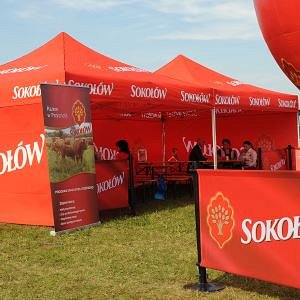 Wskazówki jak zabezpieczyć namiot reklamowyNasz namiot musi być przygotowany na to, że nie zawsze mamy do czynienia z korzystnymi warunkami atmosferycznym - może nas zaskoczyć deszcz, czy też porywisty wiatr. W takich sytuacjach musi być on odpowiednio zabezpieczony, żeby nie został on uszkodzony. Jak zabezpieczyć namiot reklamowy? Najprostszym sposobem jest użycie popularnych na campingach śledzi, którymi przymocujemy namiot do ziemi. Przy bardziej porywistym wietrze możesz również zastosować linki odciągające. Jeżeli chcesz poznać więcej porad jak zabezpieczyć namiot reklamowy - sprawdź nasz artykuł!